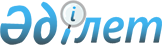 Қарақия аудандық мәслихатының 2023 жылғы 05 қаңтардағы № 22/218 "2023 - 2025 жылдарға арналған ауылдардың, ауылдық округтердің бюджеттері туралы" шешіміне өзгерістер енгізу туралыМаңғыстау облысы Қарақия аудандық мәслихатының 2023 жылғы 17 қазандағы № 7/73 шешімі
      Қарақия аудандық мәслихаты ШЕШІМ ҚАБЫЛДАДЫ:
      1. "2023-2025 жылдарға арналған ауылдардың, ауылдық округтердің бюджеттері туралы" Қарақия аудандық мәслихатының 2023 жылғы 05 қаңтардағы № 22/218 шешіміне келесідей өзгерістер енгізілсін: 
      1-тармақ жаңа редакцияда жазылсын:
      "1. 2023-2025 жылдарға арналған ауылдардың, ауылдық округтердің бюджеттері тиісінше осы шешімнің 1, 2, 3, 4, 5, 6, 7, 8, 9, 10, 11, 12, 13, 14, 15, 16, 17, 18, 19, 20 және 21-қосымшаларына сәйкес, оның ішінде 2023 жылға келесідей көлемдерде бекітілсін:
      1) кірістер – 1 207 607,1 мың теңге, оның ішінде:
      салықтық түсімдер бойынша – 287 617,1 мың теңге;
      салықтық емес түсімдер бойынша – 2 122,7 мың теңге;
      негізгі капиталды сатудан
      түсетін түсімдер бойынша – 268,0 теңге;
      трансферттердің түсімдері бойынша – 917 599,3 мың теңге;
      2) шығындар – 1 214 555,0 мың теңге;
      3) таза бюджеттік кредиттеу – 0 теңге;
      бюджеттік кредиттер – 0 теңге;
      бюджеттік кредиттерді өтеу – 0 теңге;
      4) қаржы активтерімен операциялар 
      бойынша сальдо – 0 теңге;
      қаржы активтерін сатып алу – 0 теңге;
      мемлекеттің қаржы активтерін 
      сатудан түсетін түсімдер – 0 теңге;
      5) бюджет тапшылығы (профициті) – -6 947,9 мың теңге;
      6) бюджет тапшылығын қаржыландыру 
      (профицитін пайдалану) – 6 947,9 мың теңге;
      қарыздар түсімі – 0 теңге;
      қарыздарды өтеу – 0 теңге;
      бюджет қаражатының 
      пайдаланылатын қалдықтары – 6 947,9 мың теңге.";
      2-тармақ жаңа редакцияда жазылсын:
      "2. 2023 жылға арналған аудандық бюджеттен ауылдар мен ауылдық округтердің бюджеттеріне 917 599,3 мың теңге сомасында субвенция бөлінгені ескерілсін, оның ішінде: 
      Болашақ ауылдық округі – 53 074,6 мың теңге;
      Бостан ауылдық округі – 70 446,1 мың теңге;
      Жетібай ауылы – 190 947,4 мың теңге;
      Құланды ауылдық округі – 75 049,6 мың теңге;
      Құрық ауылы – 285 273,1 мың теңге;
      Мұнайшы ауылы – 139 947,7 мың теңге;
      Сенек ауылы – 102 860,8 мың теңге.";
      көрсетілген шешімнің 1, 2, 3, 4, 5, 6 және 7-қосымшалары осы шешімнің 1, 2, 3, 4, 5, 6 және 7-қосымшаларына сәйкес жаңа редакцияда жазылсын.
      2. Осы шешім 2023 жылдың 1 қаңтарынан бастап қолданысқа енгізіледі. 2023 жылға арналған Болашақ ауылдық округінің бюджеті 2023 жылға арналған Бостан ауылдық округінің бюджеті 2023 жылға арналған Жетібай ауылының бюджеті 2023 жылға арналған Құланды ауылдық округінің бюджеті 2023 жылға арналған Құрық ауылының бюджеті 2023 жылға арналған Мұнайшы ауылының бюджеті 2023 жылға арналған Сенек ауылының бюджеті
					© 2012. Қазақстан Республикасы Әділет министрлігінің «Қазақстан Республикасының Заңнама және құқықтық ақпарат институты» ШЖҚ РМК
				
      Қарақия аудандық мәслихатының төрағасы 

Ж. Қалаубай
Қарақия аудандық мәслихатының 2023 жылғы " 17 " қазандағы№ 7/73 шешіміне 1-қосымша
Санаты
Санаты
Санаты
Санаты
Санаты
Атауы
Атауы
Сомасы, мың теңге
Сомасы, мың теңге
Сыныбы
Сыныбы
Сыныбы
Сыныбы
Атауы
Атауы
Сомасы, мың теңге
Сомасы, мың теңге
Кіші сыныбы
Кіші сыныбы
Атауы
Атауы
Сомасы, мың теңге
Сомасы, мың теңге
1
1
1
1
1
2
2
3
3
1. Кірістер
1. Кірістер
54 696,0
54 696,0
1
Салықтық түсімдер
Салықтық түсімдер
1 617,1
1 617,1
01
01
Табыс салығы
Табыс салығы
145,0
145,0
2
2
Жеке табыс салығы
Жеке табыс салығы
145,0
145,0
04
04
Меншікке салынатын салықтар
Меншікке салынатын салықтар
489,7
489,7
1
1
Мүлікке салынатын салықтар
Мүлікке салынатын салықтар
0
0
3
3
Жер салығы
Жер салығы
2,0
2,0
4
4
Көлік құралдарына салынатын салық
Көлік құралдарына салынатын салық
487,7
487,7
05
05
Тауарларға, жұмыстарға және қызметтерге салынатын ішкі салықтар
Тауарларға, жұмыстарға және қызметтерге салынатын ішкі салықтар
982,4
982,4
3
3
Табиғи және басқада ресурстарды пайдаланғаны үшін түсетін түсімдер
Табиғи және басқада ресурстарды пайдаланғаны үшін түсетін түсімдер
982,4
982,4
2
Салықтық емес түсімдер
Салықтық емес түсімдер
4,3
4,3
01
01
Мемлекеттік меншіктен түсетін кірістер
Мемлекеттік меншіктен түсетін кірістер
0,0
0,0
5
5
Мемлекет меншігіндегі мүлікті жалға беруден түсетін кірістер
Мемлекет меншігіндегі мүлікті жалға беруден түсетін кірістер
0,0
0,0
06
06
Басқа да салықтық емес түсімдер
Басқа да салықтық емес түсімдер
4,3
4,3
1
1
Басқа да салықтық емес түсімдер
Басқа да салықтық емес түсімдер
4,3
4,3
3
Негізгі капиталды сатудан түсетін түсімдер
Негізгі капиталды сатудан түсетін түсімдер
0
0
4
Трансферттердің түсімдері
Трансферттердің түсімдері
53 074,6
53 074,6
02
02
Мемлекеттік басқарудың жоғары тұрған органдарынан түсетін трансферттер
Мемлекеттік басқарудың жоғары тұрған органдарынан түсетін трансферттер
53 074,6
53 074,6
3
3
Аудандардың (облыстық маңызы бар қаланың) бюджетінен трансферттер
Аудандардың (облыстық маңызы бар қаланың) бюджетінен трансферттер
53 074,6
53 074,6
Функционалдық топ
Функционалдық топ
Функционалдық топ
Функционалдық топ
Функционалдық топ
Функционалдық топ
Атауы
Атауы
Сомасы, мың теңге
Бюджеттік бағдарламалардың
әкімшісі
Бюджеттік бағдарламалардың
әкімшісі
Бюджеттік бағдарламалардың
әкімшісі
Бюджеттік бағдарламалардың
әкімшісі
Атауы
Атауы
Сомасы, мың теңге
Бағдарлама
Бағдарлама
Атауы
Атауы
Сомасы, мың теңге
1
1
1
1
1
1
2
2
3
2. Шығындар
2. Шығындар
54 696,0
01
01
Жалпы сипаттағы мемлекеттік қызметтер
Жалпы сипаттағы мемлекеттік қызметтер
32 937,0
124
124
Аудандық маңызы бар қала, ауыл, кент, ауылдық округ әкімінің аппараты
Аудандық маңызы бар қала, ауыл, кент, ауылдық округ әкімінің аппараты
32 937,0
001
001
Аудандық маңызы бар қала, ауыл, кент, ауылдық округ әкімінің қызметін қамтамасыз ету жөніндегі қызметтер
Аудандық маңызы бар қала, ауыл, кент, ауылдық округ әкімінің қызметін қамтамасыз ету жөніндегі қызметтер
32 397,0
022
022
540,0
07
07
Тұрғын үй-коммуналдық шаруашылық
Тұрғын үй-коммуналдық шаруашылық
20 353,0
124
124
Аудандық маңызы бар қала, ауыл, кент, ауылдық округ әкімінің аппараты
Аудандық маңызы бар қала, ауыл, кент, ауылдық округ әкімінің аппараты
20 353,0
009
009
Елді мекендердің санитариясын қамтамасыз ету
Елді мекендердің санитариясын қамтамасыз ету
7 453,0
011
011
Елді мекендерді абаттандыру мен көгалдандыру
Елді мекендерді абаттандыру мен көгалдандыру
12 900,0
08
08
Мәдениет, спорт, туризм және ақпараттық кеңістiк
Мәдениет, спорт, туризм және ақпараттық кеңістiк
1 406,0
124
124
Аудандық маңызы бар қала, ауыл, кент, ауылдық округ әкімінің аппараты
Аудандық маңызы бар қала, ауыл, кент, ауылдық округ әкімінің аппараты
1 406,0
006
006
Жергілікті деңгейде мәдени-демалыс жұмысын қолдау
Жергілікті деңгейде мәдени-демалыс жұмысын қолдау
500,0
028
028
Жергілікті деңгейде дене шынықтыру-сауықтыру және спорттық іс-шараларды өткізу
Жергілікті деңгейде дене шынықтыру-сауықтыру және спорттық іс-шараларды өткізу
906,0
3. Таза бюджеттік кредиттеу
3. Таза бюджеттік кредиттеу
0
Бюджеттік кредиттер
Бюджеттік кредиттер
0
Бюджеттік кредиттерді өтеу
Бюджеттік кредиттерді өтеу
0
4. Қаржы активтерімен операциялар бойынша сальдо
4. Қаржы активтерімен операциялар бойынша сальдо
0
Қаржы активтерін сатып алу 
Қаржы активтерін сатып алу 
0
Мемлекеттің қаржы активтерін сатудан түсетін түсімдер
Мемлекеттің қаржы активтерін сатудан түсетін түсімдер
0
5. Бюджет тапшылығы (профициті)
5. Бюджет тапшылығы (профициті)
0
6. Бюджет тапшылығын қаржыландыру (профицитін пайдалану) 
6. Бюджет тапшылығын қаржыландыру (профицитін пайдалану) 
0
7
7
Қарыздар түсімдері
Қарыздар түсімдері
0
01
01
Мемлекеттік ішкі қарыздар
Мемлекеттік ішкі қарыздар
0
2
2
Қарыз алу келісім- шарттары
Қарыз алу келісім- шарттары
0
Қарыздарды өтеу
Қарыздарды өтеу
0
8
8
Бюджет қаражатының пайдаланылатын қалдықтары
Бюджет қаражатының пайдаланылатын қалдықтары
0
01
01
Бюджет қаражаты қалдықтары
Бюджет қаражаты қалдықтары
0
1
1
Бюджет қаражатының бос қалдықтары
Бюджет қаражатының бос қалдықтары
0Қарақия аудандық мәслихатының2023 жылғы " 17 " қазандағы№ 7/73 шешіміне 2-қосымша
Санаты
Санаты
Санаты
Санаты
Санаты
Атауы
Атауы
Сомасы, мың теңге
Сомасы, мың теңге
Сыныбы
Сыныбы
Сыныбы
Сыныбы
Атауы
Атауы
Сомасы, мың теңге
Сомасы, мың теңге
Кіші сыныбы
Кіші сыныбы
Атауы
Атауы
Сомасы, мың теңге
Сомасы, мың теңге
1
1
1
1
1
2
2
3
3
1. Кірістер
1. Кірістер
79 782,8
79 782,8
1
Салықтық түсімдер
Салықтық түсімдер
9 336,7
9 336,7
01
01
Табыс салығы
Табыс салығы
488,0
488,0
2
2
Жеке табыс салығы
Жеке табыс салығы
488,0
488,0
04
04
Меншікке салынатын салықтар
Меншікке салынатын салықтар
8 516,7
8 516,7
1
1
Мүлікке салынатын салықтар
Мүлікке салынатын салықтар
91,0
91,0
3
3
Жер салығы
Жер салығы
3,0
3,0
4
4
Көлік құралдарына салынатын салық
Көлік құралдарына салынатын салық
8 413,0
8 413,0
5
5
Бірынғай жер салығы
Бірынғай жер салығы
9,7
9,7
05
05
Тауарларға, жұмыстарға және қызметтерге салынатын ішкі салықтар
Тауарларға, жұмыстарға және қызметтерге салынатын ішкі салықтар
332,0
332,0
3
3
Табиғи және басқада ресурстарды пайдаланғаны үшін түсетін түсімдер
Табиғи және басқада ресурстарды пайдаланғаны үшін түсетін түсімдер
332,0
332,0
2
Салықтық емес түсімдер
Салықтық емес түсімдер
0,0
0,0
01
01
Мемлекеттік меншіктен түсетін кірістер
Мемлекеттік меншіктен түсетін кірістер
0,0
0,0
5
5
Мемлекет меншігіндегі мүлікті жалға беруден түсетін кірістер
Мемлекет меншігіндегі мүлікті жалға беруден түсетін кірістер
0,0
0,0
3
Негізгі капиталды сатудан түсетін түсімдер
Негізгі капиталды сатудан түсетін түсімдер
0
0
4
Трансферттердің түсімдері
Трансферттердің түсімдері
70 446,1
70 446,1
02
02
Мемлекеттік басқарудың жоғары тұрған органдарынан түсетін трансферттер
Мемлекеттік басқарудың жоғары тұрған органдарынан түсетін трансферттер
70 446,1
70 446,1
3
3
Аудандардың (облыстық маңызы бар қаланың) бюджетінен трансферттер
Аудандардың (облыстық маңызы бар қаланың) бюджетінен трансферттер
70 446,1
70 446,1
Функционалдық топ
Функционалдық топ
Функционалдық топ
Функционалдық топ
Функционалдық топ
Функционалдық топ
Атауы
Атауы
Сомасы, мың теңге
Бюджеттік бағдарламалардың
әкімшісі
Бюджеттік бағдарламалардың
әкімшісі
Бюджеттік бағдарламалардың
әкімшісі
Бюджеттік бағдарламалардың
әкімшісі
Атауы
Атауы
Сомасы, мың теңге
Бағдарлама
Бағдарлама
Атауы
Атауы
Сомасы, мың теңге
1
1
1
1
1
1
2
2
3
2. Шығындар
2. Шығындар
80 168,0
01
01
Жалпы сипаттағы мемлекеттік қызметтер
Жалпы сипаттағы мемлекеттік қызметтер
32 975,0
124
124
Аудандық маңызы бар қала, ауыл, кент, ауылдық округ әкімінің аппараты
Аудандық маңызы бар қала, ауыл, кент, ауылдық округ әкімінің аппараты
32 975,0
001
001
Аудандық маңызы бар қала, ауыл, кент, ауылдық округ әкімінің қызметін қамтамасыз ету жөніндегі қызметтер
Аудандық маңызы бар қала, ауыл, кент, ауылдық округ әкімінің қызметін қамтамасыз ету жөніндегі қызметтер
31 675,0
022
022
Мемлекеттік органның күрделі шығыстары
Мемлекеттік органның күрделі шығыстары
1 300,0
06
06
Әлеуметтiк көмек және әлеуметтiк қамсыздандыру
Әлеуметтiк көмек және әлеуметтiк қамсыздандыру
4 058,0
124
124
Аудандық маңызы бар қала, ауыл, кент, ауылдық округ әкімінің аппараты
Аудандық маңызы бар қала, ауыл, кент, ауылдық округ әкімінің аппараты
4 058,0
003
003
Мұқтаж азаматтарға үйде әлеуметтік көмек көрсету
Мұқтаж азаматтарға үйде әлеуметтік көмек көрсету
4 058,0
07
07
Тұрғын үй-коммуналдық шаруашылық
Тұрғын үй-коммуналдық шаруашылық
41 863,0
124
124
Аудандық маңызы бар қала, ауыл, кент, ауылдық округ әкімінің аппараты
Аудандық маңызы бар қала, ауыл, кент, ауылдық округ әкімінің аппараты
41 863,0
008
008
Елді мекендердегі көшелерді жарықтандыру 
Елді мекендердегі көшелерді жарықтандыру 
6 782,0
009
009
Елді мекендердің санитариясын қамтамасыз ету
Елді мекендердің санитариясын қамтамасыз ету
10 340,0
010
010
Жерлеу орындарын ұстау және туыстары жоқ адамдарды жерлеу
Жерлеу орындарын ұстау және туыстары жоқ адамдарды жерлеу
1 000,0
011
011
Елді мекендерді абаттандыру мен көгалдандыру
Елді мекендерді абаттандыру мен көгалдандыру
23 741,0
08
08
Мәдениет, спорт, туризм және ақпараттық кеңістiк
Мәдениет, спорт, туризм және ақпараттық кеңістiк
1 272,0
124
124
Аудандық маңызы бар қала, ауыл, кент, ауылдық округ әкімінің аппараты
Аудандық маңызы бар қала, ауыл, кент, ауылдық округ әкімінің аппараты
1 272,0
006
006
Жергілікті деңгейде мәдени-демалыс жұмысын қолдау
Жергілікті деңгейде мәдени-демалыс жұмысын қолдау
450,0
028
028
Жергілікті деңгейде дене шынықтыру-сауықтыру және спорттық іс-шараларды өткізу
Жергілікті деңгейде дене шынықтыру-сауықтыру және спорттық іс-шараларды өткізу
822,0
3. Таза бюджеттік кредиттеу
3. Таза бюджеттік кредиттеу
0
Бюджеттік кредиттер
Бюджеттік кредиттер
0
Бюджеттік кредиттерді өтеу
Бюджеттік кредиттерді өтеу
0
4. Қаржы активтерімен операциялар бойынша сальдо
4. Қаржы активтерімен операциялар бойынша сальдо
0
Қаржы активтерін сатып алу 
Қаржы активтерін сатып алу 
0
Мемлекеттің қаржы активтерін сатудан түсетін түсімдер
Мемлекеттің қаржы активтерін сатудан түсетін түсімдер
0
5. Бюджет тапшылығы (профициті)
5. Бюджет тапшылығы (профициті)
-385,2
6. Бюджет тапшылығын (профицитін пайдалану) қаржыландыру
6. Бюджет тапшылығын (профицитін пайдалану) қаржыландыру
385,2
7
7
Қарыздар түсімдері
Қарыздар түсімдері
0
01
01
Мемлекеттік ішкі қарыздар
Мемлекеттік ішкі қарыздар
0
2
2
Қарыз алу келісім- шарттары
Қарыз алу келісім- шарттары
0
Қарыздарды өтеу
Қарыздарды өтеу
0
8
8
Бюджет қаражатының пайдаланылатын қалдықтары
Бюджет қаражатының пайдаланылатын қалдықтары
385,2
01
01
Бюджет қаражаты қалдықтары
Бюджет қаражаты қалдықтары
385,2
1
1
Бюджет қаражатының бос қалдықтары
Бюджет қаражатының бос қалдықтары
385,2Қарақия аудандық мәслихатының2023 жылғы " 17 " қазандағы№ 7/73 шешіміне 3-қосымша
Санаты
Санаты
Санаты
Санаты
Санаты
Атауы
Атауы
Сомасы, мың теңге
Сомасы, мың теңге
Сыныбы
Сыныбы
Сыныбы
Сыныбы
Атауы
Атауы
Сомасы, мың теңге
Сомасы, мың теңге
Кіші сыныбы
Кіші сыныбы
Атауы
Атауы
Сомасы, мың теңге
Сомасы, мың теңге
1
1
1
1
1
2
2
3
3
1. Кірістер
1. Кірістер
290 745,1
290 745,1
1
Салықтық түсімдер
Салықтық түсімдер
99 237,1
99 237,1
01
01
Табыс салығы
Табыс салығы
15 745,3
15 745,3
2
2
Жеке табыс салығы
Жеке табыс салығы
15745,3
15745,3
04
04
Меншікке салынатын салықтар
Меншікке салынатын салықтар
50 673,0
50 673,0
1
1
Мүлікке салынатын салықтар
Мүлікке салынатын салықтар
455,0
455,0
3
3
Жер салығы
Жер салығы
470,0
470,0
4
4
Көлік құралдарына салынатын салық
Көлік құралдарына салынатын салық
49 747,6
49 747,6
5
5
Бірынғай жер салығы
Бірынғай жер салығы
0,4
0,4
05
05
Тауарларға, жұмыстарға және қызметтерге салынатын ішкі салықтар
Тауарларға, жұмыстарға және қызметтерге салынатын ішкі салықтар
32 819,4
32 819,4
3
3
Табиғи және басқада ресурстарды пайдаланғаны үшін түсетін түсімдер
Табиғи және басқада ресурстарды пайдаланғаны үшін түсетін түсімдер
32 819,4
32 819,4
2
Салықтық емес түсімдер
Салықтық емес түсімдер
560,0
560,0
01
01
Мемлекеттік меншіктен түсетін кірістер
Мемлекеттік меншіктен түсетін кірістер
0,0
0,0
5
5
Мемлекет меншігіндегі мүлікті жалға беруден түсетін кірістер
Мемлекет меншігіндегі мүлікті жалға беруден түсетін кірістер
0,0
0,0
06
06
Басқа да салықтық емес түсімдер
Басқа да салықтық емес түсімдер
560,0
560,0
1
1
Басқа да салықтық емес түсімдер
Басқа да салықтық емес түсімдер
560,0
560,0
3
Негізгі капиталды сатудан түсетін түсімдер
Негізгі капиталды сатудан түсетін түсімдер
0 
0 
4
Трансферттердің түсімдері
Трансферттердің түсімдері
190 947,4
190 947,4
02
02
Мемлекеттік басқарудың жоғары тұрған органдарынан түсетін трансферттер
Мемлекеттік басқарудың жоғары тұрған органдарынан түсетін трансферттер
190 947,4
190 947,4
3
3
Аудандардың (облыстық маңызы бар қаланың) бюджетінен трансферттер
Аудандардың (облыстық маңызы бар қаланың) бюджетінен трансферттер
190 947,4
190 947,4
Функционалдық топ
Функционалдық топ
Функционалдық топ
Функционалдық топ
Функционалдық топ
Функционалдық топ
Атауы
Атауы
Сомасы, мың теңге
Бюджеттік бағдарламалардың
әкімшісі
Бюджеттік бағдарламалардың
әкімшісі
Бюджеттік бағдарламалардың
әкімшісі
Бюджеттік бағдарламалардың
әкімшісі
Атауы
Атауы
Сомасы, мың теңге
Бағдарлама
Бағдарлама
Атауы
Атауы
Сомасы, мың теңге
1
1
1
1
1
1
2
2
3
2. Шығындар
2. Шығындар
290 882,0
01
01
Жалпы сипаттағы мемлекеттік қызметтер
Жалпы сипаттағы мемлекеттік қызметтер
78 300,0
124
124
Аудандық маңызы бар қала, ауыл, кент, ауылдық округ әкімінің аппараты
Аудандық маңызы бар қала, ауыл, кент, ауылдық округ әкімінің аппараты
78 300,0
001
001
Аудандық маңызы бар қала, ауыл, кент, ауылдық округ әкімінің қызметін қамтамасыз ету жөніндегі қызметтер
Аудандық маңызы бар қала, ауыл, кент, ауылдық округ әкімінің қызметін қамтамасыз ету жөніндегі қызметтер
75 800,0
022
022
Мемлекеттік органның күрделі шығыстары
Мемлекеттік органның күрделі шығыстары
2 500,0
06
06
Әлеуметтiк көмек және әлеуметтiк қамсыздандыру
Әлеуметтiк көмек және әлеуметтiк қамсыздандыру
21 265,0
124
124
Аудандық маңызы бар қала, ауыл, кент, ауылдық округ әкімінің аппараты
Аудандық маңызы бар қала, ауыл, кент, ауылдық округ әкімінің аппараты
21 265,0
003
003
Мұқтаж азаматтарға үйде әлеуметтік көмек көрсету
Мұқтаж азаматтарға үйде әлеуметтік көмек көрсету
21 265,0
07
07
Тұрғын үй-коммуналдық шаруашылық
Тұрғын үй-коммуналдық шаруашылық
189 417,0
124
124
Аудандық маңызы бар қала, ауыл, кент, ауылдық округ әкімінің аппараты
Аудандық маңызы бар қала, ауыл, кент, ауылдық округ әкімінің аппараты
189 417,0
008
008
Елді мекендердегі көшелерді жарықтандыру
Елді мекендердегі көшелерді жарықтандыру
50 015,0
009
009
Елді мекендердің санитариясын қамтамасыз ету
Елді мекендердің санитариясын қамтамасыз ету
58 174,0
010
010
Жерлеу орындарын ұстау және туыстары жоқ адамдарды жерлеу
Жерлеу орындарын ұстау және туыстары жоқ адамдарды жерлеу
500,0
011
011
Елді мекендерді абаттандыру мен көгалдандыру
Елді мекендерді абаттандыру мен көгалдандыру
80 728,0
08
08
Мәдениет, спорт, туризм және ақпараттық кеңістiк
Мәдениет, спорт, туризм және ақпараттық кеңістiк
1 900,0
124
124
Аудандық маңызы бар қала, ауыл, кент, ауылдық округ әкімінің аппараты
Аудандық маңызы бар қала, ауыл, кент, ауылдық округ әкімінің аппараты
1 900,0
006
006
Жергілікті деңгейде мәдени-демалыс жұмысын қолдау
Жергілікті деңгейде мәдени-демалыс жұмысын қолдау
700,0
028
028
Жергілікті деңгейде дене шынықтыру-сауықтыру және спорттық іс-шараларды өткізу
Жергілікті деңгейде дене шынықтыру-сауықтыру және спорттық іс-шараларды өткізу
1 200,0
3. Таза бюджеттік кредиттеу
3. Таза бюджеттік кредиттеу
0
Бюджеттік кредиттер
Бюджеттік кредиттер
0
Бюджеттік кредиттерді өтеу
Бюджеттік кредиттерді өтеу
0
4. Қаржы активтерімен операциялар бойынша сальдо
4. Қаржы активтерімен операциялар бойынша сальдо
0
Қаржы активтерін сатып алу 
Қаржы активтерін сатып алу 
0
Мемлекеттің қаржы активтерін сатудан түсетін түсімдер
Мемлекеттің қаржы активтерін сатудан түсетін түсімдер
0
5. Бюджет тапшылығы (профициті)
5. Бюджет тапшылығы (профициті)
- 136,9
6. Бюджет тапшылығын қаржыландыру (профицитін пайдалану)
6. Бюджет тапшылығын қаржыландыру (профицитін пайдалану)
136,9
7
7
Қарыздар түсімдері
Қарыздар түсімдері
0
01
01
Мемлекеттік ішкі қарыздар
Мемлекеттік ішкі қарыздар
0
2
2
Қарыз алу келісім- шарттары
Қарыз алу келісім- шарттары
0
Қарыздарды өтеу
Қарыздарды өтеу
0
8
8
Бюджет қаражатының пайдаланылатын қалдықтары
Бюджет қаражатының пайдаланылатын қалдықтары
136,9
01
01
Бюджет қаражаты қалдықтары
Бюджет қаражаты қалдықтары
136,9
1
1
Бюджет қаражатының бос қалдықтары
Бюджет қаражатының бос қалдықтары
136,9Қарақия аудандық мәслихатының2023 жылғы " 17 " қазандағы№ 7/73 шешіміне 4-қосымша
Санаты
Санаты
Санаты
Санаты
Санаты
Атауы
Атауы
Сомасы, мың теңге
Сомасы, мың теңге
Сыныбы
Сыныбы
Сыныбы
Сыныбы
Атауы
Атауы
Сомасы, мың теңге
Сомасы, мың теңге
Кіші сыныбы
Кіші сыныбы
Атауы
Атауы
Сомасы, мың теңге
Сомасы, мың теңге
1
1
1
1
1
2
2
3
3
1. Кірістер
1. Кірістер
82 358,0
82 358,0
1
Салықтық түсімдер
Салықтық түсімдер
7 128,4
7 128,4
01
01
Табыс салығы
Табыс салығы
559,1
559,1
2
2
Жеке табыс салығы
Жеке табыс салығы
559,1
559,1
04
04
Меншікке салынатын салықтар
Меншікке салынатын салықтар
6 481,0
6 481,0
1
1
Мүлікке салынатын салықтар
Мүлікке салынатын салықтар
274,0
274,0
3
3
Жер салығы
Жер салығы
7,0
7,0
4
4
Көлік құралдарына салынатын салық
Көлік құралдарына салынатын салық
6 200,0
6 200,0
05
05
Тауарларға, жұмыстарға және қызметтерге салынатын ішкі салықтар
Тауарларға, жұмыстарға және қызметтерге салынатын ішкі салықтар
88,3
88,3
3
3
Табиғи және басқада ресурстарды пайдаланғаны үшін түсетін түсімдер
Табиғи және басқада ресурстарды пайдаланғаны үшін түсетін түсімдер
88,3
88,3
2
Салықтық емес түсімдер
Салықтық емес түсімдер
180,0
180,0
01
01
Мемлекеттік меншіктен түсетін кірістер
Мемлекеттік меншіктен түсетін кірістер
180,0
180,0
5
5
Мемлекет меншігіндегі мүлікті жалға беруден түсетін кірістер
Мемлекет меншігіндегі мүлікті жалға беруден түсетін кірістер
180,0
180,0
3
Негізгі капиталды сатудан түсетін түсімдер
Негізгі капиталды сатудан түсетін түсімдер
0
0
4
Трансферттердің түсімдері
Трансферттердің түсімдері
75 049,6
75 049,6
02
02
Мемлекеттік басқарудың жоғары тұрған органдарынан түсетін трансферттер
Мемлекеттік басқарудың жоғары тұрған органдарынан түсетін трансферттер
75 049,6
75 049,6
3
3
Аудандардың (облыстық маңызы бар қаланың) бюджетінен трансферттер
Аудандардың (облыстық маңызы бар қаланың) бюджетінен трансферттер
75 049,6
75 049,6
Функционалдық топ
Функционалдық топ
Функционалдық топ
Функционалдық топ
Функционалдық топ
Функционалдық топ
Атауы
Атауы
Сомасы, мың теңге
Бюджеттік бағдарламалардың
әкімшісі
Бюджеттік бағдарламалардың
әкімшісі
Бюджеттік бағдарламалардың
әкімшісі
Бюджеттік бағдарламалардың
әкімшісі
Атауы
Атауы
Сомасы, мың теңге
Бағдарлама
Бағдарлама
Атауы
Атауы
Сомасы, мың теңге
1
1
1
1
1
1
2
2
3
2. Шығындар
2. Шығындар
82 605,0
01
01
Жалпы сипаттағы мемлекеттік қызметтер
Жалпы сипаттағы мемлекеттік қызметтер
45 934,0
124
124
Аудандық маңызы бар қала, ауыл, кент, ауылдық округ әкімінің аппараты
Аудандық маңызы бар қала, ауыл, кент, ауылдық округ әкімінің аппараты
45 934,0
001
001
Аудандық маңызы бар қала, ауыл, кент, ауылдық округ әкімінің қызметін қамтамасыз ету жөніндегі қызметтер
Аудандық маңызы бар қала, ауыл, кент, ауылдық округ әкімінің қызметін қамтамасыз ету жөніндегі қызметтер
45 369,0
022
022
Мемлекеттік органның күрделі шығыстары
Мемлекеттік органның күрделі шығыстары
565,0
07
07
Тұрғын үй-коммуналдық шаруашылық
Тұрғын үй-коммуналдық шаруашылық
34 668,0
124
124
Аудандық маңызы бар қала, ауыл, кент, ауылдық округ әкімінің аппараты
Аудандық маңызы бар қала, ауыл, кент, ауылдық округ әкімінің аппараты
34 668,0
008
008
Елді мекендердегі көшелерді жарықтандыру
Елді мекендердегі көшелерді жарықтандыру
3 581,0
009
009
Елді мекендердің санитариясын қамтамасыз ету
Елді мекендердің санитариясын қамтамасыз ету
10 280,0
011
011
Елді мекендерді абаттандыру мен көгалдандыру
Елді мекендерді абаттандыру мен көгалдандыру
20 807,0
08
08
Мәдениет, спорт, туризм және ақпараттық кеңістiк
Мәдениет, спорт, туризм және ақпараттық кеңістiк
 2 003,0
124
124
Аудандық маңызы бар қала, ауыл, кент, ауылдық округ әкімінің аппараты
Аудандық маңызы бар қала, ауыл, кент, ауылдық округ әкімінің аппараты
2 003,0
006
006
Жергілікті деңгейде мәдени-демалыс жұмысын қолдау
Жергілікті деңгейде мәдени-демалыс жұмысын қолдау
800,0
028
028
Жергілікті деңгейде дене шынықтыру-сауықтыру және спорттық іс-шараларды өткізу
Жергілікті деңгейде дене шынықтыру-сауықтыру және спорттық іс-шараларды өткізу
1 203,0
3. Таза бюджеттік кредиттеу
3. Таза бюджеттік кредиттеу
0
Бюджеттік кредиттер
Бюджеттік кредиттер
0
Бюджеттік кредиттерді өтеу
Бюджеттік кредиттерді өтеу
0
4. Қаржы активтерімен операциялар бойынша сальдо
4. Қаржы активтерімен операциялар бойынша сальдо
0
Қаржы активтерін сатып алу 
Қаржы активтерін сатып алу 
0
Мемлекеттің қаржы активтерін сатудан түсетін түсімдер
Мемлекеттің қаржы активтерін сатудан түсетін түсімдер
0
5. Бюджет тапшылығы (профициті)
5. Бюджет тапшылығы (профициті)
-247,0
6. Бюджет тапшылығын қаржыландыру (профицитін пайдалану)
6. Бюджет тапшылығын қаржыландыру (профицитін пайдалану)
247,0
7
7
Қарыздар түсімдері
Қарыздар түсімдері
0
01
01
Мемлекеттік ішкі қарыздар
Мемлекеттік ішкі қарыздар
0
2
2
Қарыз алу келісім- шарттары
Қарыз алу келісім- шарттары
0
Қарыздарды өтеу
Қарыздарды өтеу
0
8
8
Бюджет қаражатының пайдаланылатын қалдықтары
Бюджет қаражатының пайдаланылатын қалдықтары
247,0
01
01
Бюджет қаражаты қалдықтары
Бюджет қаражаты қалдықтары
247,0
1
1
Бюджет қаражатының бос қалдықтары
Бюджет қаражатының бос қалдықтары
247,0Қарақия аудандық мәслихатының2023 жылғы " 17 " қазандағы№ 7/73 шешіміне 5-қосымша
Санаты
Санаты
Санаты
Санаты
Санаты
Атауы
Атауы
Сомасы, мың теңге
Сомасы, мың теңге
Сыныбы
Сыныбы
Сыныбы
Сыныбы
Атауы
Атауы
Сомасы, мың теңге
Сомасы, мың теңге
Кіші сыныбы
Кіші сыныбы
Атауы
Атауы
Сомасы, мың теңге
Сомасы, мың теңге
1
1
1
1
1
2
2
3
3
1. Кірістер
1. Кірістер
391 302,8
391 302,8
1
Салықтық түсімдер
Салықтық түсімдер
104 866,3
104 866,3
01
01
Табыс салығы
Табыс салығы
18 471,3
18 471,3
2
2
Жеке табыс салығы
Жеке табыс салығы
18 471,3
18 471,3
04
04
Меншікке салынатын салықтар
Меншікке салынатын салықтар
83 927,0
83 927,0
1
1
Мүлікке салынатын салықтар
Мүлікке салынатын салықтар
474,0
474,0
3
3
Жер салығы
Жер салығы
43 780,0
43 780,0
5
5
Бірынғай жер салығы
Бірынғай жер салығы
13,3
13,3
4
4
Көлік құралдарына салынатын салық
Көлік құралдарына салынатын салық
39 659,7
39 659,7
05
05
Тауарларға, жұмыстарға және қызметтерге салынатын ішкі салықтар
Тауарларға, жұмыстарға және қызметтерге салынатын ішкі салықтар
2 468,0
2 468,0
3
3
Табиғи және басқада ресурстарды пайдаланғаны үшін түсетін түсімдер
Табиғи және басқада ресурстарды пайдаланғаны үшін түсетін түсімдер
2 468,0
2 468,0
2
Салықтық емес түсімдер
Салықтық емес түсімдер
1 163,4
1 163,4
01
01
Мемлекеттік меншіктен түсетін кірістер
Мемлекеттік меншіктен түсетін кірістер
1 163,0
1 163,0
5
5
Мемлекет меншігіндегі мүлікті жалға беруден түсетін кірістер
Мемлекет меншігіндегі мүлікті жалға беруден түсетін кірістер
1 163,0
1 163,0
6
6
Басқа да салықтық емес түсімдер
Басқа да салықтық емес түсімдер
0,4
0,4
1
1
Басқа да салықтық емес түсімдер
Басқа да салықтық емес түсімдер
0,4
0,4
3
Негізгі капиталды сатудан түсетін түсімдер
Негізгі капиталды сатудан түсетін түсімдер
0
0
4
Трансферттердің түсімдері
Трансферттердің түсімдері
285 273,1
285 273,1
02
02
Мемлекеттік басқарудың жоғары тұрған органдарынан түсетін трансферттер
Мемлекеттік басқарудың жоғары тұрған органдарынан түсетін трансферттер
285 273,1
285 273,1
3
3
Аудандардың (облыстық маңызы бар қаланың) бюджетінен трансферттер
Аудандардың (облыстық маңызы бар қаланың) бюджетінен трансферттер
285273,1
285273,1
Функционалдық топ
Функционалдық топ
Функционалдық топ
Функционалдық топ
Функционалдық топ
Функционалдық топ
Атауы
Атауы
Сомасы, мың теңге
Бюджеттік бағдарламалардың
әкімшісі
Бюджеттік бағдарламалардың
әкімшісі
Бюджеттік бағдарламалардың
әкімшісі
Бюджеттік бағдарламалардың
әкімшісі
Атауы
Атауы
Сомасы, мың теңге
Бағдарлама
Бағдарлама
Атауы
Атауы
Сомасы, мың теңге
1
1
1
1
1
1
2
2
3
2. Шығындар
2. Шығындар
396 952,0
01
01
Жалпы сипаттағы мемлекеттік қызметтер
Жалпы сипаттағы мемлекеттік қызметтер
115 236,0
124
124
Аудандық маңызы бар қала, ауыл, кент, ауылдық округ әкімінің аппараты
Аудандық маңызы бар қала, ауыл, кент, ауылдық округ әкімінің аппараты
115 236,0
001
001
Аудандық маңызы бар қала, ауыл, кент, ауылдық округ әкімінің қызметін қамтамасыз ету жөніндегі қызметтер
Аудандық маңызы бар қала, ауыл, кент, ауылдық округ әкімінің қызметін қамтамасыз ету жөніндегі қызметтер
90 067,0
022
022
Мемлекеттік органның күрделі шығыстары
Мемлекеттік органның күрделі шығыстары
25 169,0
06
06
Әлеуметтiк көмек және әлеуметтiк қамсыздандыру
Әлеуметтiк көмек және әлеуметтiк қамсыздандыру
22 822,0
124
124
Аудандық маңызы бар қала, ауыл, кент, ауылдық округ әкімінің аппараты
Аудандық маңызы бар қала, ауыл, кент, ауылдық округ әкімінің аппараты
22 822,0
003
003
Мұқтаж азаматтарға үйде әлеуметтік көмек көрсету
Мұқтаж азаматтарға үйде әлеуметтік көмек көрсету
22 822,0
07
07
Тұрғын үй-коммуналдық шаруашылық
Тұрғын үй-коммуналдық шаруашылық
257 396,0
124
124
Аудандық маңызы бар қала, ауыл, кент, ауылдық округ әкімінің аппараты
Аудандық маңызы бар қала, ауыл, кент, ауылдық округ әкімінің аппараты
257 396,0
008
008
Елді мекендердегі көшелерді жарықтандыру
Елді мекендердегі көшелерді жарықтандыру
63 306,0
009
009
Елді мекендердің санитариясын қамтамасыз ету
Елді мекендердің санитариясын қамтамасыз ету
59 245,0
010
010
Жерлеу орындарын ұстау және туыстары жоқ адамдарды жерлеу
Жерлеу орындарын ұстау және туыстары жоқ адамдарды жерлеу
600,0
011
011
Елді мекендерді абаттандыру мен көгалдандыру
Елді мекендерді абаттандыру мен көгалдандыру
128 295,0
014
014
Елді мекендерді сумен жабдықтауды ұйымдастыру
Елді мекендерді сумен жабдықтауды ұйымдастыру
 5 950,0
08
08
Мәдениет, спорт, туризм және ақпараттық кеңістiк
Мәдениет, спорт, туризм және ақпараттық кеңістiк
1 498,0
124
124
Аудандық маңызы бар қала, ауыл, кент, ауылдық округ әкімінің аппараты
Аудандық маңызы бар қала, ауыл, кент, ауылдық округ әкімінің аппараты
1 498,0
006
006
Жергілікті деңгейде мәдени-демалыс жұмысын қолдау
Жергілікті деңгейде мәдени-демалыс жұмысын қолдау
500,0
028
028
Жергілікті деңгейде дене шынықтыру-сауықтыру және спорттық іс-шараларды өткізу
Жергілікті деңгейде дене шынықтыру-сауықтыру және спорттық іс-шараларды өткізу
998,0
3. Таза бюджеттік кредиттеу
3. Таза бюджеттік кредиттеу
0
Бюджеттік кредиттер
Бюджеттік кредиттер
0
Бюджеттік кредиттерді өтеу
Бюджеттік кредиттерді өтеу
0
4. Қаржы активтерімен операциялар бойынша сальдо
4. Қаржы активтерімен операциялар бойынша сальдо
0
Қаржы активтерін сатып алу 
Қаржы активтерін сатып алу 
0
Мемлекеттің қаржы активтерін сатудан түсетін түсімдер
Мемлекеттің қаржы активтерін сатудан түсетін түсімдер
0
5. Бюджет тапшылығы (профициті)
5. Бюджет тапшылығы (профициті)
-5 649,2
6. Бюджет тапшылығын қаржыландыру (профицитін пайдалану)
6. Бюджет тапшылығын қаржыландыру (профицитін пайдалану)
5 649,2
7
7
Қарыздар түсімдері
Қарыздар түсімдері
0
01
01
Мемлекеттік ішкі қарыздар
Мемлекеттік ішкі қарыздар
0
2
2
Қарыз алу келісім- шарттары
Қарыз алу келісім- шарттары
0
Қарыздарды өтеу
Қарыздарды өтеу
0
8
8
Бюджет қаражатының пайдаланылатын қалдықтары
Бюджет қаражатының пайдаланылатын қалдықтары
5 649,2
01
01
Бюджет қаражаты қалдықтары
Бюджет қаражаты қалдықтары
5 649,2
1
1
Бюджет қаражатының бос қалдықтары
Бюджет қаражатының бос қалдықтары
5 649,2Қарақия аудандық мәслихатының2023 жылғы " 17 " қазандағы№ 7/73 шешіміне 6-қосымша
Санаты
Санаты
Санаты
Санаты
Санаты
Атауы
Атауы
Сомасы, мың теңге
Сомасы, мың теңге
Сыныбы
Сыныбы
Сыныбы
Сыныбы
Атауы
Атауы
Сомасы, мың теңге
Сомасы, мың теңге
Кіші сыныбы
Кіші сыныбы
Атауы
Атауы
Сомасы, мың теңге
Сомасы, мың теңге
1
1
1
1
1
2
2
3
3
1. Кірістер
1. Кірістер
192 637,6
192 637,6
1
Салықтық түсімдер
Салықтық түсімдер
52 421,9
52 421,9
01
01
Табыс салығы
Табыс салығы
3 731,0
3 731,0
2
2
Жеке табыс салығы
Жеке табыс салығы
3 731,0
3 731,0
04
04
Меншікке салынатын салықтар
Меншікке салынатын салықтар
17 480,6
17 480,6
1
1
Мүлікке салынатын салықтар
Мүлікке салынатын салықтар
99,8
99,8
3
3
Жер салығы
Жер салығы
100,0
100,0
4
4
Көлік құралдарына салынатын салық
Көлік құралдарына салынатын салық
17 280,5
17 280,5
5
5
Бірынғай жер салығы
Бірынғай жер салығы
0,3
0,3
05
05
Тауарларға, жұмыстарға және қызметтерге салынатын ішкі салықтар
Тауарларға, жұмыстарға және қызметтерге салынатын ішкі салықтар
31 210,3
31 210,3
3
3
Табиғи және басқада ресурстарды пайдаланғаны үшін түсетін түсімдер
Табиғи және басқада ресурстарды пайдаланғаны үшін түсетін түсімдер
31 210,3
31 210,3
2
Салықтық емес түсімдер
Салықтық емес түсімдер
0,0
0,0
01
01
Мемлекеттік меншіктен түсетін кірістер
Мемлекеттік меншіктен түсетін кірістер
0,0
0,0
5
5
Мемлекет меншігіндегі мүлікті жалға беруден түсетін кірістер
Мемлекет меншігіндегі мүлікті жалға беруден түсетін кірістер
0,0
0,0
3
Негізгі капиталды сатудан түсетін түсімдер
Негізгі капиталды сатудан түсетін түсімдер
268,0
268,0
3
3
Жерді және материалдық емес активтерді сату
Жерді және материалдық емес активтерді сату
268,0
268,0
1
1
Жерді сату
Жерді сату
268,0
268,0
4
Трансферттердің түсімдері
Трансферттердің түсімдері
139 947,7
139 947,7
02
02
Мемлекеттік басқарудың жоғары тұрған органдарынан түсетін трансферттер
Мемлекеттік басқарудың жоғары тұрған органдарынан түсетін трансферттер
139 947,7
139 947,7
3
3
Аудандардың (облыстық маңызы бар қаланың) бюджетінен трансферттер
Аудандардың (облыстық маңызы бар қаланың) бюджетінен трансферттер
139 947,7
139 947,7
Функционалдық топ
Функционалдық топ
Функционалдық топ
Функционалдық топ
Функционалдық топ
Функционалдық топ
Атауы
Атауы
Сомасы, мың теңге
Бюджеттік бағдарламалардың
әкімшісі
Бюджеттік бағдарламалардың
әкімшісі
Бюджеттік бағдарламалардың
әкімшісі
Бюджеттік бағдарламалардың
әкімшісі
Атауы
Атауы
Сомасы, мың теңге
Бағдарлама
Бағдарлама
Атауы
Атауы
Сомасы, мың теңге
1
1
1
1
1
1
2
2
3
2. Шығындар
2. Шығындар
192 990,0
01
01
Жалпы сипаттағы мемлекеттік қызметтер
Жалпы сипаттағы мемлекеттік қызметтер
53 722,0
124
124
Аудандық маңызы бар қала, ауыл, кент, ауылдық округ әкімінің аппараты
Аудандық маңызы бар қала, ауыл, кент, ауылдық округ әкімінің аппараты
53 722,0
001
001
Аудандық маңызы бар қала, ауыл, кент, ауылдық округ әкімінің қызметін қамтамасыз ету жөніндегі қызметтер
Аудандық маңызы бар қала, ауыл, кент, ауылдық округ әкімінің қызметін қамтамасыз ету жөніндегі қызметтер
53 722,0
06
06
Әлеуметтiк көмек және әлеуметтiк қамсыздандыру
Әлеуметтiк көмек және әлеуметтiк қамсыздандыру
5 459,0
124
124
Аудандық маңызы бар қала, ауыл, кент, ауылдық округ әкімінің аппараты
Аудандық маңызы бар қала, ауыл, кент, ауылдық округ әкімінің аппараты
5 459,0
003
003
Мұқтаж азаматтарға үйде әлеуметтік көмек көрсету
Мұқтаж азаматтарға үйде әлеуметтік көмек көрсету
5 459,0
07
07
Тұрғын үй-коммуналдық шаруашылық
Тұрғын үй-коммуналдық шаруашылық
132 683,0
124
124
Аудандық маңызы бар қала, ауыл, кент, ауылдық округ әкімінің аппараты
Аудандық маңызы бар қала, ауыл, кент, ауылдық округ әкімінің аппараты
132 683,0
008
008
Елді мекендердегі көшелерді жарықтандыру
Елді мекендердегі көшелерді жарықтандыру
17 190,0
009
009
Елді мекендердің санитариясын қамтамасыз ету
Елді мекендердің санитариясын қамтамасыз ету
29 519,0
010
010
Жерлеу орындарын ұстау және туыстары жоқ адамдарды жерлеу
Жерлеу орындарын ұстау және туыстары жоқ адамдарды жерлеу
900,0
011
011
Елді мекендерді абаттандыру мен көгалдандыру
Елді мекендерді абаттандыру мен көгалдандыру
85 074,0
08
08
Мәдениет, спорт, туризм және ақпараттық кеңістiк
Мәдениет, спорт, туризм және ақпараттық кеңістiк
1 126,0
124
124
Аудандық маңызы бар қала, ауыл, кент, ауылдық округ әкімінің аппараты
Аудандық маңызы бар қала, ауыл, кент, ауылдық округ әкімінің аппараты
1 126,0
006
006
Жергілікті деңгейде мәдени-демалыс жұмысын қолдау
Жергілікті деңгейде мәдени-демалыс жұмысын қолдау
437,0
028
028
Жергілікті деңгейде дене шынықтыру-сауықтыру және спорттық іс-шараларды өткізу
Жергілікті деңгейде дене шынықтыру-сауықтыру және спорттық іс-шараларды өткізу
689,0
3. Таза бюджеттік кредиттеу
3. Таза бюджеттік кредиттеу
0
Бюджеттік кредиттер
Бюджеттік кредиттер
0
Бюджеттік кредиттерді өтеу
Бюджеттік кредиттерді өтеу
0
4. Қаржы активтерімен операциялар бойынша сальдо
4. Қаржы активтерімен операциялар бойынша сальдо
0
Қаржы активтерін сатып алу 
Қаржы активтерін сатып алу 
0
Мемлекеттің қаржы активтерін сатудан түсетін түсімдер
Мемлекеттің қаржы активтерін сатудан түсетін түсімдер
0
5. Бюджет тапшылығы (профициті)
5. Бюджет тапшылығы (профициті)
-352,4
6. Бюджет тапшылығын қаржыландыру (профицитін пайдалану)
6. Бюджет тапшылығын қаржыландыру (профицитін пайдалану)
352,4
7
7
Қарыздар түсімдері
Қарыздар түсімдері
0
01
01
Мемлекеттік ішкі қарыздар
Мемлекеттік ішкі қарыздар
0
2
2
Қарыз алу келісім- шарттары
Қарыз алу келісім- шарттары
0
Қарыздарды өтеу
Қарыздарды өтеу
0
8
8
Бюджет қаражатының пайдаланылатын қалдықтары
Бюджет қаражатының пайдаланылатын қалдықтары
352,4
01
01
Бюджет қаражаты қалдықтары
Бюджет қаражаты қалдықтары
352,4
1
1
Бюджет қаражатының бос қалдықтары
Бюджет қаражатының бос қалдықтары
352,4Қарақия аудандық мәслихатының2023 жылғы " 17 " қазандағы№ 7/73 шешіміне 7-қосымша
Санаты
Санаты
Санаты
Санаты
Санаты
Атауы
Атауы
Сомасы, мың теңге
Сомасы, мың теңге
Сыныбы
Сыныбы
Сыныбы
Сыныбы
Атауы
Атауы
Сомасы, мың теңге
Сомасы, мың теңге
Кіші сыныбы
Кіші сыныбы
Атауы
Атауы
Сомасы, мың теңге
Сомасы, мың теңге
1
1
1
1
1
2
2
3
3
1. Кірістер
1. Кірістер
116 084,8
116 084,8
1
Салықтық түсімдер
Салықтық түсімдер
13 009,0
13 009,0
01
01
Табыс салығы
Табыс салығы
700,0
700,0
2
2
Жеке табыс салығы
Жеке табыс салығы
700,0
700,0
04
04
Меншікке салынатын салықтар
Меншікке салынатын салықтар
12 009,0
12 009,0
1
1
Мүлікке салынатын салықтар
Мүлікке салынатын салықтар
100,0
100,0
3
3
Жер салығы
Жер салығы
100,0
100,0
4
4
Көлік құралдарына салынатын салық
Көлік құралдарына салынатын салық
11 770,0
11 770,0
5
5
Бірынғай жер салығы
Бірынғай жер салығы
39,0
39,0
05
05
Тауарларға, жұмыстарға және қызметтерге салынатын ішкі салықтар
Тауарларға, жұмыстарға және қызметтерге салынатын ішкі салықтар
300,0
300,0
3
3
Табиғи және басқада ресурстарды пайдаланғаны үшін түсетін түсімдер
Табиғи және басқада ресурстарды пайдаланғаны үшін түсетін түсімдер
300,0
300,0
2
Салықтық емес түсімдер
Салықтық емес түсімдер
215,0
215,0
01
01
Мемлекеттік меншіктен түсетін кірістер
Мемлекеттік меншіктен түсетін кірістер
215,0
215,0
5
5
Мемлекет меншігіндегі мүлікті жалға беруден түсетін кірістер
Мемлекет меншігіндегі мүлікті жалға беруден түсетін кірістер
215,0
215,0
3
Негізгі капиталды сатудан түсетін түсімдер
Негізгі капиталды сатудан түсетін түсімдер
0
0
4
Трансферттердің түсімдері
Трансферттердің түсімдері
102 860,8
102 860,8
02
02
Мемлекеттік басқарудың жоғары тұрған органдарынан түсетін трансферттер
Мемлекеттік басқарудың жоғары тұрған органдарынан түсетін трансферттер
102 860,8
102 860,8
3
3
Аудандардың (облыстық маңызы бар қаланың) бюджетінен трансферттер
Аудандардың (облыстық маңызы бар қаланың) бюджетінен трансферттер
102 860,8
102 860,8
Функционалдық топ
Функционалдық топ
Функционалдық топ
Функционалдық топ
Функционалдық топ
Функционалдық топ
Атауы
Атауы
Сомасы, мың теңге
Бюджеттік бағдарламалардың
әкімшісі
Бюджеттік бағдарламалардың
әкімшісі
Бюджеттік бағдарламалардың
әкімшісі
Бюджеттік бағдарламалардың
әкімшісі
Атауы
Атауы
Сомасы, мың теңге
Бағдарлама
Бағдарлама
Атауы
Атауы
Сомасы, мың теңге
1
1
1
1
1
1
2
2
3
2. Шығындар
2. Шығындар
116 262,0
01
01
Жалпы сипаттағы мемлекеттік қызметтер
Жалпы сипаттағы мемлекеттік қызметтер
58 062,0
124
124
Аудандық маңызы бар қала, ауыл, кент, ауылдық округ әкімінің аппараты
Аудандық маңызы бар қала, ауыл, кент, ауылдық округ әкімінің аппараты
58 062,0
001
001
Аудандық маңызы бар қала, ауыл, кент, ауылдық округ әкімінің қызметін қамтамасыз ету жөніндегі қызметтер
Аудандық маңызы бар қала, ауыл, кент, ауылдық округ әкімінің қызметін қамтамасыз ету жөніндегі қызметтер
54 162,0
022
022
Мемлекеттік органның күрделі шығыстары
Мемлекеттік органның күрделі шығыстары
900,0
053
053
Аудандық маңызы бар қаланың, ауылдың, кенттің, ауылдық округтің коммуналдық мүлкін басқару
Аудандық маңызы бар қаланың, ауылдың, кенттің, ауылдық округтің коммуналдық мүлкін басқару
3 000,0
06
06
Әлеуметтiк көмек және әлеуметтiк қамсыздандыру
Әлеуметтiк көмек және әлеуметтiк қамсыздандыру
4 045,0
124
124
Аудандық маңызы бар қала, ауыл, кент, ауылдық округ әкімінің аппараты
Аудандық маңызы бар қала, ауыл, кент, ауылдық округ әкімінің аппараты
4 045,0
003
003
Мұқтаж азаматтарға үйде әлеуметтік көмек көрсету
Мұқтаж азаматтарға үйде әлеуметтік көмек көрсету
4 045,0
07
07
Тұрғын үй-коммуналдық шаруашылық
Тұрғын үй-коммуналдық шаруашылық
52 132,0
124
124
Аудандық маңызы бар қала, ауыл, кент, ауылдық округ әкімінің аппараты
Аудандық маңызы бар қала, ауыл, кент, ауылдық округ әкімінің аппараты
52 132,0
008
008
Елді мекендердегі көшелерді жарықтандыру
Елді мекендердегі көшелерді жарықтандыру
6 718,0
009
009
Елді мекендердің санитариясын қамтамасыз ету
Елді мекендердің санитариясын қамтамасыз ету
10 350,0
010
010
Жерлеу орындарын ұстау және туыстары жоқ адамдарды жерлеу
Жерлеу орындарын ұстау және туыстары жоқ адамдарды жерлеу
1 500,0
011
011
Елді мекендерді абаттандыру мен көгалдандыру
Елді мекендерді абаттандыру мен көгалдандыру
33 564,0
08
08
Мәдениет, спорт, туризм және ақпараттық кеңістiк
Мәдениет, спорт, туризм және ақпараттық кеңістiк
2 023,0
124
124
Аудандық маңызы бар қала, ауыл, кент, ауылдық округ әкімінің аппараты
Аудандық маңызы бар қала, ауыл, кент, ауылдық округ әкімінің аппараты
2 023,0
006
006
Жергілікті деңгейде мәдени-демалыс жұмысын қолдау
Жергілікті деңгейде мәдени-демалыс жұмысын қолдау
931,0
028
028
Жергілікті деңгейде дене шынықтыру-сауықтыру және спорттық іс-шараларды өткізу
Жергілікті деңгейде дене шынықтыру-сауықтыру және спорттық іс-шараларды өткізу
1 092,0
3. Таза бюджеттік кредиттеу
3. Таза бюджеттік кредиттеу
0
Бюджеттік кредиттер
Бюджеттік кредиттер
0
Бюджеттік кредиттерді өтеу
Бюджеттік кредиттерді өтеу
0
4. Қаржы активтерімен операциялар бойынша сальдо
4. Қаржы активтерімен операциялар бойынша сальдо
0
Қаржы активтерін сатып алу 
Қаржы активтерін сатып алу 
0
Мемлекеттің қаржы активтерін сатудан түсетін түсімдер
Мемлекеттің қаржы активтерін сатудан түсетін түсімдер
0
5. Бюджет тапшылығы (профициті)
5. Бюджет тапшылығы (профициті)
-177,2
6. Бюджет тапшылығын қаржыландыру (профицитін пайдалану)
6. Бюджет тапшылығын қаржыландыру (профицитін пайдалану)
177,2
7
7
Қарыздар түсімдері
Қарыздар түсімдері
0
01
01
Мемлекеттік ішкі қарыздар
Мемлекеттік ішкі қарыздар
0
2
2
Қарыз алу келісім- шарттары
Қарыз алу келісім- шарттары
0
Қарыздарды өтеу
Қарыздарды өтеу
0
8
8
Бюджет қаражатының пайдаланылатын қалдықтары
Бюджет қаражатының пайдаланылатын қалдықтары
177,2
01
01
Бюджет қаражаты қалдықтары
Бюджет қаражаты қалдықтары
177,2
1
1
Бюджет қаражатының бос қалдықтары
Бюджет қаражатының бос қалдықтары
177,2